Children ages 4 to 11 are invited to join us for ‘Kid’s Club’ to be held at St Silas Church (in Penton St, London N1 9UL) on Fridays 9th, 16th, 23rd and 30th August 2019 from 10.00 a.m. to 12.15 p.m.  There is no charge.At 12.00 noon each Friday there will be a short concluding act of worship, celebrating the Bible story and activities for that day. Parents/guardians are welcome to arrive at 12 noon and join us for worship. Children must be registered in advance. Places are limited, so register early !The attached registration form should be detached and returned as soon as possible. Fr Rayner Wakeling(Parish Priest at St Silas)Enquiries to Fr Rayner : 020 7837 4228Or e-mail : saintsilas@btconnect.com‘KID’S CLUB’PARENTAL CONSENT FORMPlease complete a consent form for each child.I give permission for my child (name) _____________________________________to attend ‘Kid’s  Club’ and to take part in the activities organised.If it becomes necessary for my child to be given urgent medical treatment and I cannot be contacted by telephone or any other means to authorize this, I hereby give my general consent to any medical treatment judged to be necessary and urgent by a medical practitioner and I authorize the leader in charge to sign any document required by the hospital or other authorities. Signed __________________________________Date ______________________Child’s date of birth _____________________Does your child suffer from any on-going or recurring illness ?___________________________________________________________________________Have they had a contagious illness, or direct contact with any contagious illness, within the last 4 weeks ?___________________________________________________________________________Does s/he take regular medication ?___________________________________________________________________________Any phobias, disabilities or known allergies ?________________________________________________________Has s/he been immunized against tetanus within the last 10 years ?___________________________________________________________________________Any special dietary requirements ?_____________________________________________________________________Any other information we should know of ?_____________________________________________________________________Details of parent/guardians and how to make contact :Name(s) : ___________________________________________________________Address :  _______________________________________________________________________________________________________________________________Telephone (home) : _________________________________________________Telephone (mobile) : ________________________________________________Telephone (other) : _________________________________________________If not available, contact : _________________________________________________________________________________________________________________Please tick the date(s) you would like to book :This form should be returned to the person from whom it was obtained, put in the letter box on the church door,or posted to Fr Rayner Wakeling at St Silas Church, Penton St, London N1 9ULThe Parish of Saint Silas, PentonvilleSUMMER KID’S CLUBFree activities for children ages 4 to 11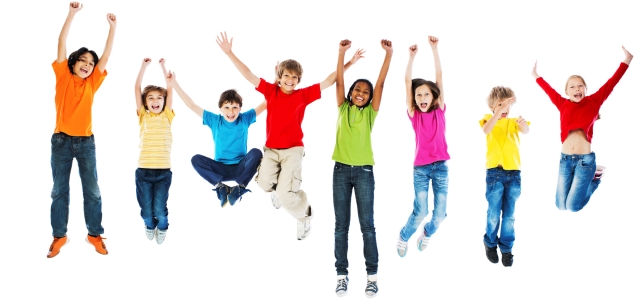 at St Silas Church, Penton St N1 9ULFridays 9th, 16th, 23rd & 30th August 201910.00 a.m. to 12.15 p.m.Bible stories, craft, singing, games etcFriday 9th AugustFriday 16th AugustFriday 23rd AugustFriday 30th August